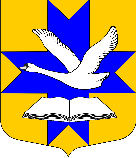 Администрация муниципального образованияБольшеколпанское сельское поселениеГатчинского муниципального районаЛенинградской областиПОСТАНОВЛЕНИЕ«12» октября 2016 г.		                                                         		  № 350В целях реализации мероприятий по разработке и утверждению административных регламентов предоставления муниципальных услуг в муниципальном образовании Большеколпанское сельское поселение, в соответствии с Федеральным законом от 06.10.2003 г. №131-ФЗ «Об общих принципах организации местного самоуправления» (с изменениями), Федеральным законом от 27.07.2010 №210-ФЗ «Об организации предоставления государственных и муниципальных услуг», Постановлением администрации Большеколпанского сельского поселения от 26.05.2011 №181 «О Порядке разработки и утверждения административных регламентов предоставления муниципальных услуг в МО Большеколпанское сельское поселение», Уставом муниципального образования Большеколпанское сельское поселение, администрация Большеколпанского сельского поселенияПОСТАНОВЛЯЕТ:Дополнить  постановление администрации № 10 от 25.01.2016 г. «Об утверждении Административного регламента предоставления муниципальной услуги «Предоставление сведений об объектах учета, содержащихся в реестре муниципального имущества»» подпунктом 1.1. и изложить его в следующей редакции:«1.1. Считать утратившим силу постановление администрации от 01.06.2012 г. № 161 «Об утверждении административного регламента предоставления муниципальной услуги  «Предоставление выписки из реестра муниципальной собственности на объекты недвижимого имущества», постановление администрации № 399 от 03.12.2012 г.  « О внесении  изменений  в Приложение постановления администрации от 01.06.2012 г. № 161 «Об утверждении административного регламента предоставления муниципальной услуги «предоставление выписки из реестра муниципальной собственности на объекты недвижимого имущества.»2. Настоящее Постановление вступает в силу после официального опубликования.3. Контроль за выполнением настоящего постановления оставляю за собой.Глава администрации:                                                                М.В. БычининаО внесении  дополнений в постановление администрации № 10 от 25.01.2016 г. «Об утверждении Административного регламента предоставления муниципальной услуги «Предоставление сведений об объектах учета, содержащихся в реестре муниципального имущества»»